Essex County Codey ArenaChanges, Modifications & Protocols for Reopening
Essex County Codey Arena is currently not open to the general public. We will be open to pre-registered skaters and/or small private rental groups/camps using the ice.  Only one parent will be allowed in the building for skaters 12 years of age and under to assist with skates.  Once the skater is on the ice, parents are asked to wait in their vehicle or outside the building.Skaters ages 13 and older should be dropped off for their session while parents wait outside in the vehicle. Parents are required to follow all the same rules and regulations and will be asked to stay within the designated areas and/or in their vehicle.Face coverings are required when entering and inside the facility, and recommended but not required while on the ice for skaters.  Coaches must wear face coverings while teaching.  Our changes, modifications and protocols will be enforced at all times. The policies and procedures will be on our website and posted throughout the facility.Programs we will be offering and taking reservations for include:Private ice rental sessions (minimum hour rental)Figure skating private lessonsHockey private lessonsHockey skill and development (small groups)Programs/Areas not being offered or used include the following:Public skating Birthday parties Organized youth and adult hockey gamesLearn to Skate lessons that require skate rental and assistance on the iceLocker rooms and locker rentalsVending machines, Water fountains, Skate rentalsRigorous cleaning, sanitizing and disinfecting procedures are in place as employees will be disinfecting high touch areas between ice sessions. All employees will be wearing appropriate protective equipment during their shifts. Skaters will be assigned areas to get their skates on/off and employees will disinfect those areas after each use.
Skaters, Players, Parents and Coaches are expected to follow these guidelines 
What to Expect When Attending a Program
Skaters, players and parents will wait outside in their vehicles until 15 minutes before their schedule session. 
Skaters and players are required to be fully dressed in full skating attire and/or gear (except for skates) prior to entering the facility.  No full size hockey bags allowed, only smaller duffel bags to carry skates, gloves and helmet will allowed in the building.  All valuables should be left at home.  Goalie pads can be put on inside arena at the changing area.
Face covering is required when entering the facility and after exiting the ice. Coverings are not required while on the ice for skaters, only coaches.  Parents must wear face coverings when inside the facility.Hand sanitizer stations installed at entrances to each rink.Office welcome staff will provide skaters with a designated area on where to put skates on.  Skaters and players must leave any and all items in that area including skate bags, skate guards, and duffel bags (no full hockey bags allowed).  Labeled water bottles may be taken out to the ice area and left on the boards by the player benches.  Please remove all bottles after session is over.All tissues must be kept in pockets and no coffee mugs or cups will be allowed on the ice or on the boards, only labeled water bottles will be allowed for all skaters and coaches.All coaches/skaters must provide their own adapter to play music with your phone.
When each session is over, skaters and players will exit the ice and return to their changing area, keeping social distance.  Skaters and players will have only 15 minutes to take their skates off and leave the facility.  Any additional changing can be done at/within your vehicle.
As we prepare and move forward with our phases of reopening, please understand our policies and procedures are in place to ensure the safety and well-being of our community.   We thank you for your cooperation and patience during this process.   We will be working diligently to keep our skaters, coaches, customers and arena employees safe while providing a fun and exciting environment for skaters. As things continue to progress, these guidelines may change and will be updated and posted.  Should you have any questions or concerns, please do not hesitate to reach out to us. We look forward to seeing everyone back at the rink.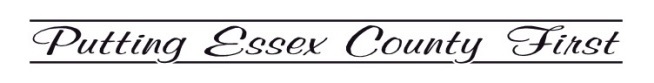 June 2020 – Arena Management